How to find TumbleBooks:Click on the button TumbleBooks on Mrs. Raniolo’s websiteScroll down until you see TumbleBooks  icon on the left hand side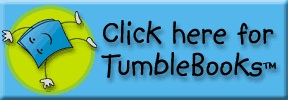 When TumbleBooks opens, search the title of the book you are looking for. 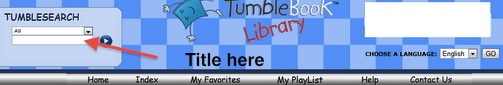 Click on “Read Online” and Enjoy!